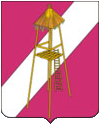 АДМИНИСТРАЦИЯ  СЕРГИЕВСКОГО СЕЛЬСКОГО ПОСЕЛЕНИЯКОРЕНОВСКОГО РАЙОНА     ПОСТАНОВЛЕНИЕ12 августа 2016 года	 		                                                        № 119ст.СергиевскаяОб утверждении Методики прогнозирования поступлений доходовВ бюджет Сергиевского сельского поселения Кореновского районаглавным администратором которых является администрация Сергиевского сельского поселения Кореновского района       В соответствии со статьей 160.1 Бюджетного кодекса Российской Федерации, Постановлением Правительства Российской Федерации от 23 июня 2016 года №574 «Об общих требованиях к методике прогнозирования поступлений доходов в бюджеты бюджетной системы Российской Федерации», п о с т а н о в л я ю:        1.Утвердить методику прогнозирования поступлений доходов в бюджет Сергиевского сельского поселения, главным администратором которых является Администрация Сергиевского сельского поселения (прилагается).        2. Постановление вступает в силу со дня подписания.Глава Сергиевского сельского поселения Кореновского района                                                                             С.А. БасеевМЕТОДИКАпрогнозирования поступлений доходов в бюджетСергиевского сельского поселения, главным администратором которых является администрация Сергиевского сельского поселенияНАЛОГОВЫЕ ДОХОДЫ          1.Государственная пошлина99210804020010000110: Государственная пошлина на совершение нотариальных действий должностными лицами органов местного самоуправления, уполномоченными в соответствии с законодательными актами РФ на совершение нотариальных действий.Прогноз поступлений государственной пошлины, зачисляемой в бюджет Сергиевского сельского поселения на очередной финансовый год прогнозируется методом фактических поступлений, а также методом экспертной оценки.Метод фактических поступлений основывается на данных о фактических поступлениях по данному доходному источнику за последнее три отчетных периода. Ожидаемый объем поступлений соответствует среднему арифметическому значению за применяемые для расчета периоды.Данные о фактических поступлениях в бюджет Сергиевского сельского поселения Кореновского района берутся из отчетов об исполнении бюджета Сергиевского сельского поселения за соответствующий период.К среднему значению могут применяться коэффициенты роста (снижения) с учетом изменения количества объемов для размещения рекламной конструкции (при прогнозировании поступлений по государственной пошлине на совершение нотариальных действий должностными лицами органов местного самоуправления, уполномоченными в соответствии с законодательными актами РФ на совершение нотариальных действий, изменения бюджетного и налогового законодательства в отношении размера государственной пошлины и норматива зачисления в местный бюджет. Коэффициент роста (снижения) рассчитывается исходя из действующего федерального законодательства, законодательства Краснодарского края, либо планируемого изменения в федеральном законодательстве, законодательстве Краснодарского края.Прогнозирование поступлений может также основывается на методе экспертной оценки. Методом экспертной оценки прогнозируется поступление по данному источнику исходя из предполагаемых возможных поступлений государственной пошлины.2.НЕНАЛОГОВЫЕ ДОХОДЫ99211107015 10 0000 120: Доходы от перечисления части прибыли, остающейся после уплаты налогов и иных обязательных платежей муниципальных унитарных предприятий, созданных  поселениями (П. ун.пред.).   Ожидаемый объем поступлений в доход бюджета Сергиевского сельского поселения рассчитывается с применением метода прямого расчета по следующей формуле: - сумма чистой прибыли за год, предшествующий прогнозируемому году (Sп); - установленный норматив утвержденный решением Совета Сергиевского сельского поселения «О бюджете на очередной финансовый год» (N%)                 П.ун.пред.= Sп*N%992 111 0501310 0021 120: Доходы, получаемые в виде арендной платы за земли сельскохозяйственного назначения, государственная собственность на которые не разграничена и которые расположены в границах сельских поселений, а также средства от продажи права на заключение договоров аренды указанных земельных участков992111 05013 10 0023 120: Доходы, получаемые в виде арендной платы за земли сельских населенных пунктов, государственная собственность на которые не разграничена и которые расположены в границах поселений, а также средства от продажи права на заключение договоров аренды указанных земель992111 05013 10 0024 120: Доходы, получаемые в виде арендной платы за земли промышленности, энергетики, транспорта, связи и земли иного специального назначения, государственная собственность на которые не разграничена и которые расположены в границах сельских поселений, а также средства от продажи права на заключение договоров аренды указанных земельных участков992111 05013 10 0025 120: Доходы, получаемые в виде арендной платы за земли особо охраняемых территорий, государственная собственность на которые не разграничена и которые расположены в границах сельских поселений, а также средства от продажи права на заключение договоров аренды указанных земельных участков.Основой расчета потенциала арендной платы за земельные участки, государственная собственность на которые не разграничена и которые расположены в границах сельских поселений, (далее - земельные участки), являются: статья 57 Бюджетного кодекса Российской Федерации;нормативные правовые акты Законодательного Собрания Краснодарского края и уполномоченных органов местного самоуправления края, устанавливающие порядок определения размера арендной платы за земельные участки;ожидаемый объем поступлений арендной платы за земельные участки в текущем финансовом году, учитывающий ее начисление на текущий финансовый год по действующим на расчетную дату договорам аренды, фактические поступления текущих платежей и задолженности прошлых лет в первом полугодии текущего финансового года, прогноз погашения задолженности до конца текущего финансового года, прогнозы изменения поступлений арендной платы, обусловленные увеличением (сокращением) площадей земельных участков, сдаваемых в аренду, во втором полугодии текущего года (по данным главных администраторов доходов бюджета);прогноз главных администраторов доходов бюджета об объемах уменьшения арендной платы за земельные участки в очередном финансовом году (далее - объем уменьшения арендной платы), обусловленных:планируемым главными администраторами доходов бюджета выбытием земель из арендных отношений в очередном финансовом году (в том числе: в связи с разграничением земель по видам собственности (федеральная, краевая, муниципальная); продажей земельных участков; с приватизацией земельных участков, находящихся в муниципальной  собственности под объектами недвижимости, подлежащими реализации в соответствии с прогнозным Планом приватизации муниципального  имущества на очередной финансовый год),планируемым поступлением в текущем финансовом году платежей, носящих разовый характер (в том числе задолженности прошлых лет),планируемым расширением в очередном финансовом году перечня льготных категорий арендаторов земельных участков,планируемым изменением порядка определения размера арендной платы за земельные участки, установленного нормативными правовыми актами Законодательного Собрания Краснодарского края ;прогноз главных администраторов доходов бюджета об объемах увеличения арендной платы за земельные участки в очередном финансовом году (далее - объем увеличения поступлений арендной платы) в связи с планируемым увеличением площадей земельных участков, сдаваемых в аренду (в том числе за счет перехода плательщиков с бессрочного пользования на арендные отношения) и изменением порядка определения размера арендной платы за земельные участки, установленного нормативными правовыми актами Законодательного Собрания Краснодарского края ;прогноз о темпах роста индекса потребительских цен на очередной финансовый год (далее - Коэффициент-дефлятор);сведения о размере задолженности арендной платы за земельные участки на последнюю отчетную дату текущего финансового года, в том числе возможную ко взысканию (по данным главных администраторов доходов бюджета).Прогноз общей суммы поступлений арендной платы за земельные участки рассчитывается по формуле:Прогноз общей суммы арендной платы за земельные участки = (Ожидаемый объем поступлений в текущем году - Объем поступлений в текущем году платежей, носящих разовый характер - Объем уменьшения арендной платы + Объем увеличения поступлений арендной платы) x Коэффициент-дефлятор + Прогнозируемая сумма поступлений задолженности прошлых лет.99211406013100021430: Доходы от продажи земельных участков, государственная собственность на которые не разграничена и которые расположены в границах поселений (без проведения торгов)99211406013100026430: Доходы получаемые по результатам торгов от продажи земельных участков, государственная собственность на которые не разграничена и которые расположены в границах поселений.Продажа земельных участков определяется на основании сведений соответствующих главных администраторов, либо рассчитывается исходя из фактических поступлений базисного периода.Прогноз поступления доходов от продажи земельных участков, государственная собственность на которые не разграничена и которые расположены в границах поселений, в бюджет поселения рассчитывается по следующей формуле:Ппзу= (Ф * Кт) + Д, гдеПгос – сумма доходов от продажи земельных участков, государственная собственность на которые не разграничена и которые расположены в границах поселений, прогнозируемая к поступлению в бюджет сельского поселения, в прогнозируемом году;Ф – фактические поступления доходов от продажи земельных участков, государственная собственность на которые не разграничена и которые расположены в границах поселений в бюджет сельского поселения в отчетном году;Кт – коэффициент, характеризующий динамику поступлений в текущем году по сравнению с отчетным годом;Д – дополнительные (+) или выпадающие (-) доходы бюджета по доходам от продажи земельных участков, государственная собственность на которые не разграничена и которые расположены в границах поселений в прогнозируемом году, связанные с изменениями налогового и бюджетного законодательства.99211105035100000120: Доходы от сдачи в аренду имущества, находящегося в оперативном управлении  органов управления поселений  и созданных ими учреждений (за исключением имущества  муниципальных автономных учреждений)Ожидаемый объем поступлений в доход бюджета Сергиевского сельского поселения по плате за пользование имуществом переданным в оперативное управление (АР. Плата) прогнозируется методом прямого расчета , также  может применятся метод экспертной оценки. Для метода прямого расчета применяются следующие показатели:- площадь помещения за которую взимается плата (Sм арен.п)- ставка платы за аренду (за квадратный метр) нежилые помещения, находящиеся в муниципальной собственности, утверждены Кореновской торгово- промышленной палатой (СП) с учетом планируемого изменения арендной платы на очередной финансовый год.- коэффициент собираемости (Ксобир)Коэффициент собираемости рассчитывается исходя из анализа начисленных поступлений за последние три отчетных периода и фактических поступлений за соответствующие периоды. Прогнозируемые поступления могут быть скорректированы в сторону увеличения на сумму задолженности, сформировавшейся на последнюю отчетную дату.АР.Плата= Sмарен.п*СП*Ксобир.Метод экспертной оценки по доходам от сдачи в аренду имущества, находящегося в муниципальной собственности (за исключением земельных участков) основывается на предполагаемых возможных поступлениях в доход бюджета Сергиевского сельского поселения данного доходного источника в очередном финансовом году.К иным доходам от использования имущества , поступление которых не имеет постоянного характера относятся: 992 11101050 10 0000 120 –Доходы в виде прибыли, приходящейся на доли в уставных (складочных) капиталах хозяйственных товариществ и обществ, или дивидендов по акциям, принадлежащим поселениям9921 11 02033 10 0000 120 - Доходы от размещения временно свободных средств бюджетов поселений9921 11 09045 10 0000 120 - Прочие поступления от использования имущества, находящегося в собственности поселений (за исключением имущества муниципальных автономных учреждений , а также имущества  муниципальных унитарных предприятий, в том числе казенных)9921 13 02995 10 0000 130 - Прочие доходы от компенсации затрат бюджетов поселений9921 13 03050 10 0000 130 - Прочие доходы от оказания платных услуг получателями средств бюджетов поселений  и компенсации затрат  бюджетов поселения9921 13 03050 10 0041 130 - Прочие доходы от оказания платных услуг получателями средств бюджетов поселений  и компенсации затрат  бюджетов поселений9921 14 01050 10 0000 410 - Доходы  от продажи квартир, находящихся в собственности поселений9921 14 02030 10 0000 410 - Доходы от реализации имущества, находящегося в собственности поселений (за исключением имущества муниципальных автономных учреждений, а также имущества  муниципальных унитарных предприятий, в том числе казенных)в части реализации основных средств по указанному имуществу)9921 14 02030 10 0000 440 - Доходы от реализации имущества, находящегося в собственности поселений (за исключением имущества муниципальных автономных учреждений, а также имущества  муниципальных унитарных предприятий, в том числе казенных) в части реализации материальных запасов по указанному имуществу9921 14 02032 10 0000 410 - Доходы  от реализации имущества, находящегося в оперативном управлении учреждений, находящихся в ведении органов управления поселений (за исключением имущества муниципальных автономных учреждений) в части реализации основных средств по указанному имуществу9921 14 02032 10 0000 440 - Доходы  от реализации имущества, находящегося в оперативном управлении учреждений, находящихся в ведении органов управления поселений (за исключением имущества муниципальных автономных учреждений) в части реализации материальных запасов по указанному имуществу9921 14 02033 10 0000 410 - Доходы от реализации иного имущества, находящегося в собственности поселений (за исключением имущества муниципальных автономных учреждений, а также имущества  муниципальных унитарных предприятий, в том числе казенных) в части реализации основных средств по указанному имуществу9921 14 02033 10 0000 440 - Доходы от реализации иного имущества, находящегося в собственности поселений (за исключением имущества муниципальных автономных учреждений, а также имущества  муниципальных унитарных предприятий, в том числе казенных) в части реализации материальных запасов по указанному имуществу9921 14 03050 10 0000 410 - Средства  от распоряжения и реализации конфискованного и иного имущества, обращенного в доходы поселений (в части реализации основных средств по указанному имуществу)9921 14 03050 10 0000 440 - Средства  от распоряжения и реализации конфискованного и иного имущества, обращенного в доходы поселений (в части реализации материальных запасов по указанному имуществу)9921 14 04050 10 0000 420 - Доходы от продажи нематериальных активов, находящихся в собственности поселений3.ШТРАФЫ, САНКЦИИ, ВОЗМЕЩЕНИЕ УЩЕРБАПРОЧИЕ ДОХОДЫ992116 32000 10 0000 140 - Денежные взыскания, налагаемые в возмещение ущерба, причиненного в результате незаконного или нецелевого использования бюджетных средств (в части бюджетов поселений) 99211633050 10 0000 140 - Денежные взыскания (штрафы) за нарушение законодательства Российской Федерации о размещении заказов на поставки товаров, выполнение работ, оказание услуг для нужд поселения. 99211637040 10 0000 140 – Денежные взыскания (штрафы) в возмещение вреда, причиняемого автомобильным дорогам местного значения, транспортными средствами, осуществляемыми перевозки тяжеловесных и (или) крупногабаритных грузов, зачисляемые в бюджеты поселений992116 51040 10 0000 140 – Денежные взыскания (штрафы), установленные законами субъектов Российской Федерации за несоблюдение муниципальных правовых актов, зачисляемые в бюджеты поселений.992 1 17 01050 10 0000 180 – Невыясненные поступления,  зачисляемые  в   бюджеты поселений9921 17 02000 10 0000 180 – Возмещение  потерь  сельскохозяйственного   производства,   связанных   с    изъятием  сельскохозяйственных     угодий, расположенных  на  территориях  поселений   (по обязательствам, возникшим до 1 января   2008 года)9921 17 05050 10 0000 180 – Прочие неналоговые доходы бюджетов поселений9921 17 05050 10 0022 180 – Плата за предоставление муниципальным образованием муниципальных гарантий9921 17 05050 10 0032 180 – Остатки неиспользованных и автономно перечисленных денежных средств со специальных счетов избирательных фондов кандидатов на должности главы муниципального образования и депутатов представительных органов9921 17 05050 10 0042 180 – Прочие неналоговые доходы, зачисляемые в бюджеты поселений Прогноз поступлений в доход местного бюджета по штрафным санкциям и прочим доходам, зачисляемым в бюджет Сергиевского сельского поселения, прогнозируется методом анализа фактических поступлений, а также методом экспертной оценки.Метод фактических поступлений основывается на данных о фактических поступлениях по данному источнику в местный бюджет за последние три отчетных периода. Прогноз поступлений на очередной финансовый год соответствует среднему арифметическому значению за применяемые для расчета периоды. К среднему значению могут применятся коэффициенты роста (снижения) исходя из анализа динамики поступлений за применяемые периоды, а также коэффициент-дефлятор, соответствующий прогнозируемому росту инфляции на очередной финансовый год. Коэффициент-дефлятор применяется в соответствии с Федеральным законодательством, законодательством Краснодарского края.Метод экспертной оценки по штрафным санкциям и прочим доходам, зачисляемым в бюджет Сергиевского сельского поселения основывается на предполагаемых возможных поступлениях в доход местного бюджета данного доходного источника в очередном финансовом году. Данный метод применяется к тем денежным взысканиям (штрафам), которые носили разовый характер.4.БЕЗВОЗМЕЗДНЫЕ ПОСТУПЛЕНИЯ9922 02 01001 10 0000 151 - Дотации бюджетам поселений на выравнивание бюджетной обеспеченности9922 02 01003 10 0000 151 - Дотации бюджетам поселений на поддержку мер по обеспечению сбалансированности бюджетов9922 02 03015 10 0000 151 - Субвенции бюджетам поселений на осуществление первичного воинского учета на территориях, где отсутствуют военные комиссариаты9922 02 03024 10 0000 151- Субвенции  бюджетам поселений на выполнение передаваемых полномочий  субъектов Российской Федерации9922 02 04025 10 0000 151-  Межбюджетные трансферты, передаваемые бюджетам на комплектование книжных фондов библиотек муниципальных образований9922 02 04052 10 0000 151 - Межбюджетные трансферты, на выплату поощрений лучшим муниципальным учреждениям9922 02 04053 10 0000 151 -  Межбюджетные трансферты, на выплату поощрений лучшим работникам9922 02 04999 10 0000 151 - Прочие межбюджетные трансферты передаваемые бюджетам поселений9922 07 05010 10 0000 180 - Безвозмездные поступления от физических и юридических лиц на финансовое обеспечение дорожной деятельности, в том числе добровольных пожертвований, в отношении автомобильных дорог общего пользования местного значения поселений9922 07 05020 10 0000 180 - Поступления от денежных пожертвований, предоставляемых физическими лицами получателям средств бюджетов поселений9922 07 05030 10 0000 180 - Прочие безвозмездные поступления в бюджеты поселений9922 08 05000 10 0000 180 - Перечисления  из  бюджетов   поселений (в  бюджеты  поселений)   для   осуществления возврата (зачета) излишне уплаченных  или  излишне взысканных сумм налогов, сборов и  иных платежей, а также сумм процентов  за несвоевременное   осуществление    такого  возврата  и  процентов, начисленных на  излишне взысканные суммы»9922 08 05000 10 0000 180 -  Перечисления  из  бюджетов   поселений (в  бюджеты  поселений)   для   осуществления возврата (зачета) излишне уплаченных  или  излишне взысканных сумм налогов, сборов и  иных платежей, а также сумм процентов  за несвоевременное   осуществление    такого  возврата  и  процентов, начисленных на  излишне взысканные суммы»9922 18 05010 10 0000 180 - Доходы бюджетов поселений от возврата бюджетными учреждениями остатков субсидий прошлых лет9922 18 05010 10 0000 151 - Доходы  бюджетов  поселений  от  возврата  остатков субсидий и субвенций и иных межбюджетных трансфертов, имеющих целевое назначение, прошлых лет из бюджетов муниципальных районов9922 19 05000 10 0000 151 - Возврат остатков субсидий и субвенций и иных межбюджетных трансфертов, имеющих целевое назначение, прошлых  лет из бюджетов муниципальных районов.  Для исчисления безвозмездных поступлений от других бюджетов бюджетной системы Российской Федерации прогноз ожидаемого объема безвозмездных поступлений от других бюджетов бюджетной системы определяется на основании объема расходов местного бюджета бюджетной системы Российской Федерации в случае, если такой объем расходов определен. В процессе исполнения бюджета Сергиевского сельского поселения возможна корректировка объема прогноза поступлений доходов на сумму превышения фактического объема их поступления в текущем финансовом году.Начальник финансовогоотдела администрацииСергиевского сельского поселения                                                    Л.Г. БундюкПРИЛОЖЕНИЕУТВЕРЖДЕНАпостановлением администрации Сергиевского сельского поселения Кореновского района от 12.08.2016 № 119